Беседа «Правила уличного движения»Было время, когда люди еще не придумали автомобили. Тогда все ездили на лошадях и телегах, ходили по улицам, как кому хочется. Улицы современных городов заполнены грузовыми и легковыми машинами, автобусами, троллейбусами, трамваями. Если бы и сегодня все ходили и ездили, кто как хочет, то на улицах наступил бы полный беспорядок. Чтобы этого не произошло, люди составили правила уличного движения- законы для улиц и дорог.На перекрестках (пересечение дорог) движением машин и пешеходов управляет светофор. У него три разноцветных фонаря, которые всем показывают, что надо делать: красный свет показывает, что двигаться нельзя; желтый свет предупреждает о том, что сейчас произойдет переключение светофора на другой свет; зеленый свет разрешает движение.Бывает, что движением на перекрестке управляет не светофор, а милиционер- регулировщик. Движением руки он останавливает поток машин и приглашает пешеходов перейти улицу.Водители и пешеходы должны знать, что ждет их на дороге. Об этом им сообщают дорожные знаки. Они сделаны в виде простых рисунков, по которым легко можно понять смысл знака. Есть знаки предупреждающие- треугольники с красным ободком, есть знаки запрещающие- круглые, а есть разрешающие- знаки любой формы голубого цвета.Например, нарисован велосипед в красном кольце, значит, велосипедное движение запрещено. Если велосипед изображен на голубом фоне, то именно эта дорожка предназначена для велосипедиста. Все пешеходные знаки имеют голубой фон. Переходить улицы пешеходы должны только там, где есть эти знаки.Запомни основные правила, которые помогут тебе на дорогах:Пропусти автомобиль, потом иди!Переходи улицу только по пешеходным дорожкам и туннелям!За безопасность движения отвечают и водители, и пешеходы!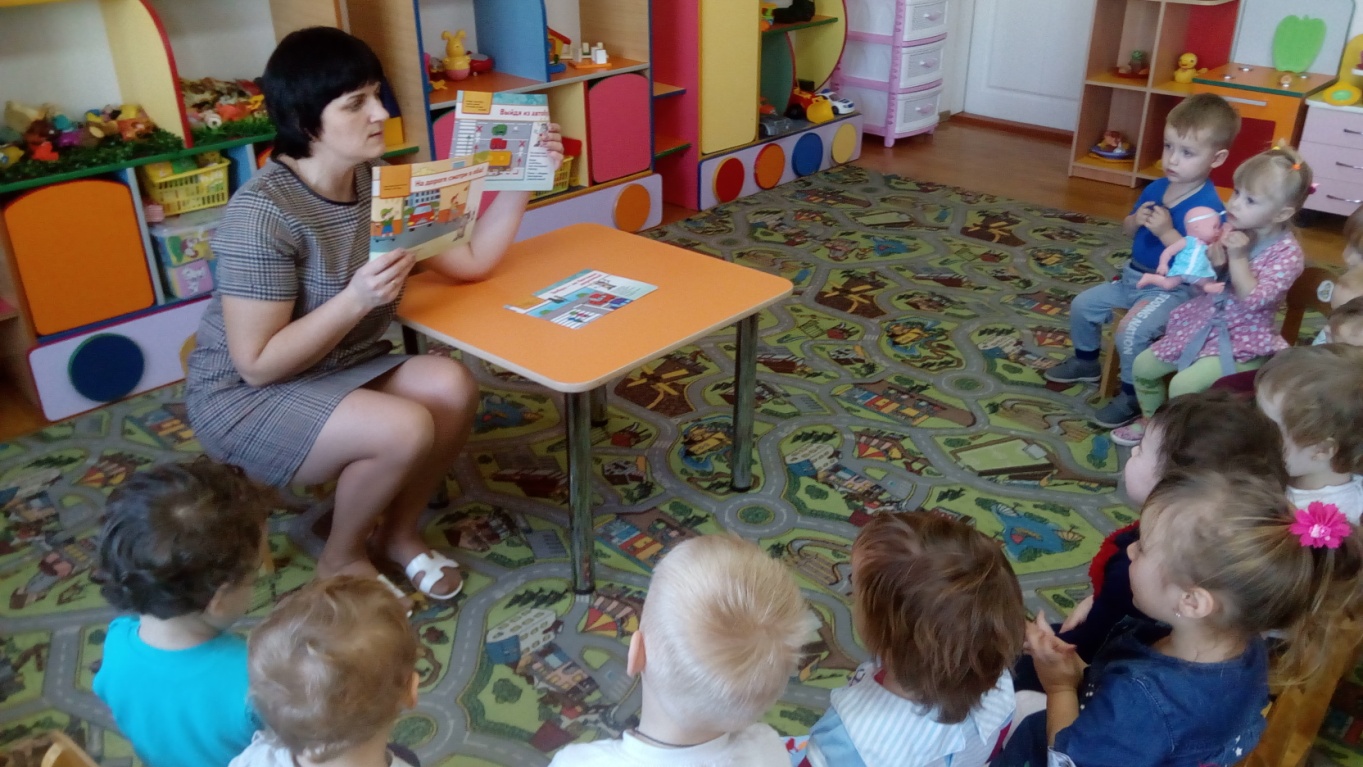 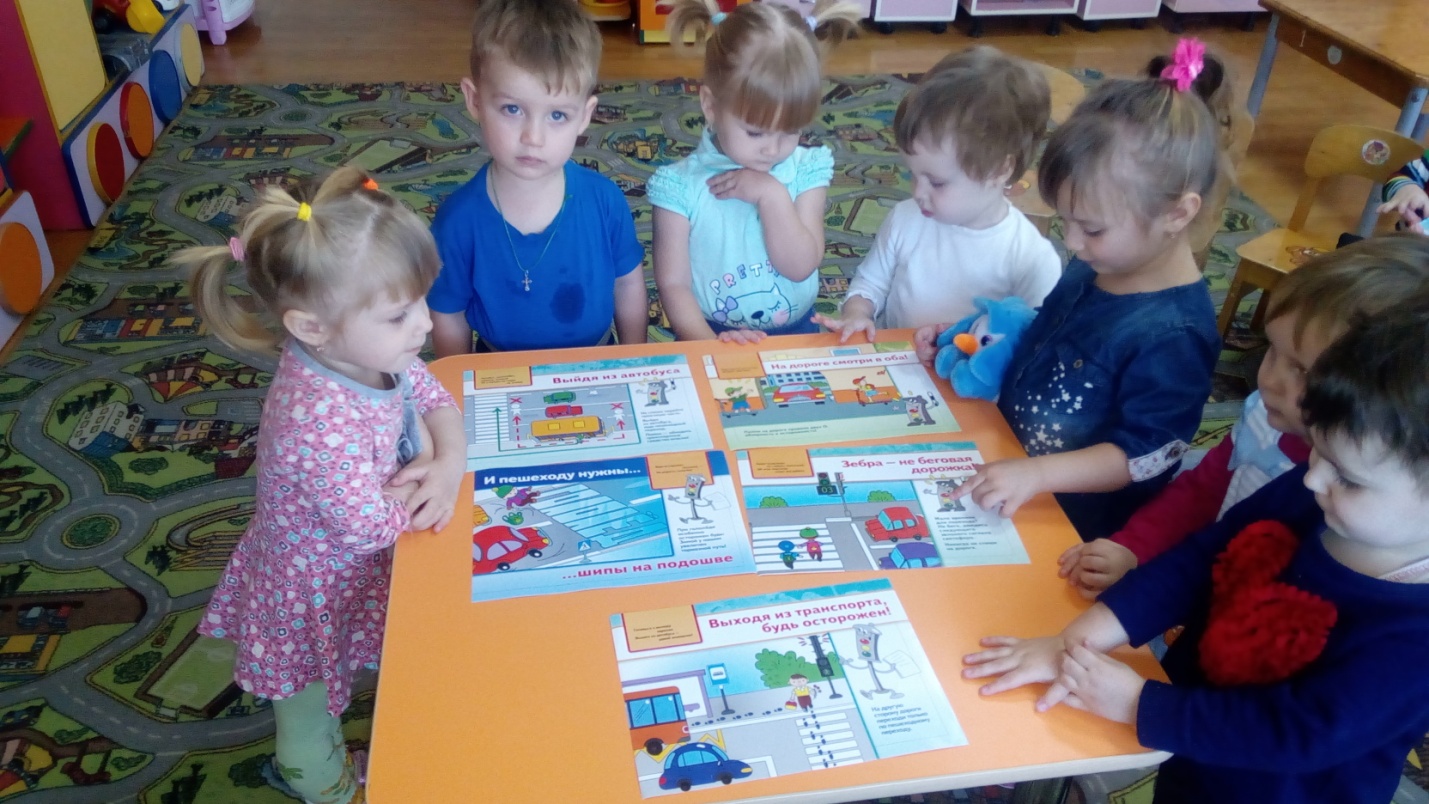 Подготовила воспитатель : М.Ю.Лагода